ФИО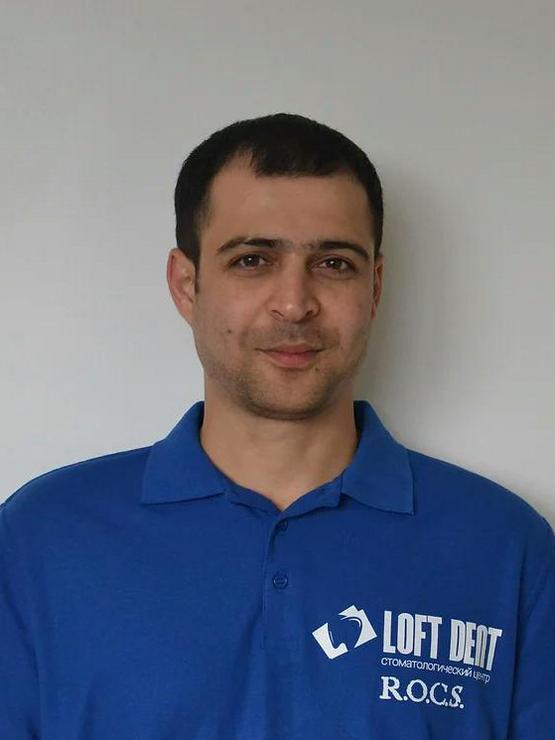 Агалиев Игбал Мехди ОглыСПЕЦИАЛЬНОСТЬ Зубной врачОБРАЗОВАНИЕ ФГОУ ВПО «Российский государственный университет им. Иммануила Канта» 2009г.Специальность – СтоматологияКвалификация – Зубной врач.ФГАОУ ВПО «Балтийский федеральный университет им. Иммануила Канта» Срок действия до 16.03.2025Специальность «Стоматология».